Vinit SinhaS/o Shashi Shekhar Prasad (Advocate),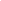 237, Near Thana, Main Road,Danapur Cantt, Patna-801503Contact No.: +91- 8969762669E-Mail:vsvinit12@gmail.comCAREER OBJECTIVETo work in a challenging environment that would lead to the achievement of both industry’s and personal goals. I aspire to occupy a responsible and challenging position.Experience SummaryMy main area of IT experience has been in web/windows based application development, coding, testing, hosting and maintenance using Microsoft Technologies. My technological forte is Microsoft Technologies and I am proficient in C#.NET, ASP.NET, Mvc, SQL Server. PROFESSOINAL EDUCATIONMaster in Computer Application from Shivaji University, Kolhapur (M.S.) in year 2002.EDUCATIONAL QUALIFICATIONB.Sc. (Physics Honors), I. SC (Math’s), Xth from Don Boscos Academy, Patna.Technical Exposure:Career Summary:Work Experience in IT industryProjects in First Bit Digital Technologies, Patna1 day and 3 day tickets for following websitesURL:		https://www.immigrationexamdoctor.com/Task done:	Freeze specific dates.Solution Environment: JQueryURL:		https://www.worthyinspections.com/blogTask done:	Correction of paging section of blog according to requirement.Solution Environment: Razor syntax on View page.URL:		https://www.gmrdevelopment.com/mockups/chesapeake-oncology/html/registration.shtml	Task done:	Create multi step New Registration Form.Solution Environment: MVC 5, C#.Net, Sql Server 2019(Stored Procedure)URL:		https://www.loansinaday.com/(admin section)Task done:	Save image in database without page refresh thru Ajax. Refresh the image to select with newly added images dynamically.Solution Environment: Jquery, Ajax.Project:	Stratosphere (admin section)URL:		https://www.joinstratosphere.com/Task done:	Design dynamic menu of blog. Design 3 tables and do coding for save and display of main menu and sub-menu items according to entity framework design pattern.Solution Environment: Mvc 5, C#.net, Sql Server 2019, Entity FrameworkWebsite for Community Associations InstituteURL:		https://www.cai-channelislands.org/Client: CAI-Channel Islands Chapter, Ventura, CanadaProject:  Dynamically create html control and add event listener. Admin Pages for listing, add, edit, delete, upload file for Directory Category (with multiple categories), Event, Webinar, Chapter Magazine, Sponsors, and Chapter Committees.Job Profile: 	MVC 5,C#.net, Java Script, JQuerySolution Environment: asp.net 4.8, C#.net, Sql Server 2014, Windows10 Pro‘Claim your profile’ for Transcription Associations InstituteURL:		https://www.transcriptioncertificationinstitute.org/Client: Transcription Certification Institute, USProject:   Add, Edit, Delete, Upload File for Company profile. Listing of Companies added by admin. Get approval to list Company added by registered users. Allows user to login, claim company, edit company details. Finally approve only one user for a specific company before comparing company details of different users; with original company.Job Profile: 	Coding in MVC 5, Java Script, JQuerySolution Environment: asp .NET 4.8, C#.net, Sql Server 2014, Windows10 ProEmail Schedular using Amazon PinpointURL:		Not disclosedClient: Not disclosedProject:   Add from Email in Add Campaign, add to Email in Add User with Subscriber Group Name. Create Email Template. Select Campaign(From), Subscriber(To), select to Schedule Email as Once or Recurring, Start Date, End Date, Subject, CKEditor for Email Body.Job Profile: 	Calculate Send Email date, Coding in MVC 5Solution Environment: Amazon Pinpoint, asp.net 4.8, C#.net, Sql Server 2014, Windows10 ProProjects in Pro Innovative, New Delhi(Remote)(I)	Website for HRMSURL:		Under developmentClient: Various Clients throught IndiaProject:   Various modules in HRMS.Job Profile: 	Convert code from Vb.net to C#.net. Convert design alsoSolution Environment: Microsoft .NET 4.8, C#.net, CSS, Sql Server 2014, Windows10 ProProjects in Nic,Patna(I)	Website for Social Security,Bihar MuseumURL:		http://socialsecurity.bih.nic.in/,http://biharmuseum.nic.in/, http://aapda.bih.nic.in/Client:	Government of BiharProject:   Admin Login. Dynamic Menu. User Permission,Add, Edit, Delete, Upload File,Video.Job Profile: 	Front End and Backend CodingSolution Environment: Microsoft .NET 4.0, C#.net,Sql Server 2008 R2, Windows10 Pro(II)	Website for DBT, Education,e-Kalyan(Bihar)URL:		http://dbt.bih.nic.in/,http://education.bih.nic.in,and http://ekalyan.bih.nic.in/Client:	Government of BiharProject: Department Registration. Approval of Department. User Creation for Department, Scheme Registration in Department. Data feed from Department.RDLC Report.Job Profile: 	Front End and Backend Coding, Design, Writing Web Service.Solution Environment: Microsoft .NET 4.0, C#.net, Sql Server 2008 R2, Windows8.1ProProjects in Dreamline Technologies Pvt. Ltd.,PatnaWebsite for Star Academy,Kankarbagh,PatnaURL:		http://starcoaching.co.in/Client:		Star Academy,Kankarbagh,PatnaProject: Register student by generating UserId, restricting same mobile number. Admin panel to add Faculty,Add Question for multi choice online test,Uploadfile,Assign set number.Student login can take test,Displayresult,Export result in pdf,word,excel,Compare Result in graph.Job Profile: 	Front End and Backend Coding,DesignSolution Environment: Microsoft .NET 4.5, C#.net,Sql Server 2008 R2, Windows7 UtlimateApplication Form for Pre-Examination Training CenterURL:		http://bcebc.bihar.gov.in/Client: 	Bihar Backward Classes and Extremely Backward Classes Welfare DepartmentProject: Register student by generating Username, restricting same name, mobile number and email. Fill application form on pre-login,show print on post-login. Admin panel to view report of Approved or Rejected application; view decrypted password.Job Profile: 	SRS,Front End and Backend Coding,DesignSolution Environment: Microsoft .NET 4.5, C#.net,Sql Server 2008 R2, Windows7 UtlimateBihar LokShikayatNivaranAdhikarAhdiniyamURL:		http://lokshikayat.bihar.gov.in/ or http://bpgrs.in/Client:		BiharLokShikayatNivaranAdhikarAhdiniyam,BiharProject: Correction of Login getting disabled when user closes page by not logging out but clicking on close page button. File Display in Tree Structure.FileUpload,Edit,Delete.Use of Stored Procedures in place of inline command. Export panel to pdf.Job Profile: 	Front End and Backend CodingSolution Environment: Microsoft .NET 4.5, C#.net,Sql Server 2008 R2, Windows7 UtlimateProjects in SangamDigital,PatnaWebsite Admin PanelURL:		https://www.cai-idealeyesbusinesscollege.com/Client:	IDEAL EYES BUSINESS COLLEGE,PATNAProject:	Site update for Enquiry,Testimonials and Events both User and Admin Part.Job Profile: 	Front End and Backend Coding and Design, Preparing Test Cases, Manual Testing.Solution Environment: Microsoft .NET 3.5, C#.net, Sql Server 2008, Windows7 Utlimate,Crystal Report 10.5Banking ApplicationClient:		Primary Agriculture Cooperative Society,Seoni,MADHYA PRADESHProject:	Open Branch with User Role Access, Accounts Opening and Edit, Loan Master and Loan Payback, Current Balance Enquiry,Reports of All Transaction, Issue of Check Book, Receipt & Payment, Day Closing,Income& Expense, Profit & Loss Account,Balance Sheet.Features: Single Click Installer. Automatically takes server name.Job Profile: 	SRS, Database Design, Agile Development, Coding,Preparing Test Cases, Manual Testing, Unit Testing, Package and support deployment of releases, Maintain high standards of software quality. Identify and encourage areas for growth and improvement within the team.Solution Environment: Microsoft .NET 3.5, C#.net, Sql Server 2008,SSRS,Windows7Utlimate,Crystal Report 10.5Client:		Utthan Mutual Benefit Pvt. Ltd,Patna,BIHARProject:	Add Agent under higher Rank agent. JoinMember,Open Accounts with Account type as Saving/RD/MIP.GenerateAgent Commission Report of monthly closing of New & Renew Accounts,Income& Expense, Profit and Loss Account, Loan Master,Loan Payback.Job Profile:	SRS, Database Design,Coding,Preparing Test Cases, Manual Testing, Change Control,Client Trouble Shooting.Solution Environment: Microsoft .NET 3.5, C#.net, Sql Server 2008, SSRS,Windows7Utlimate,Crystal Report 10.5Client:	 	Bhumi Vikas Bank,Patna,BIHARProject:	Loan Demand Chart Generation using Procedure in Oracle.Job Profile:	SRS,Coding,Preparing Test Cases, Manual Testing.Solution Environment: Oracle 11g,PHPClient:		Madhopur Bank,Begusarai,BIHARProject:	Banking Application.Job Profile:	Migration of application from Oracle to Dot Net &Prepare Loan Payback Demand Chart.Solution Environment: Microsoft .NET 3.5, C#.net, Sql Server 2008,Windows7UtlimateClient:		MoneyBank,Madhubani,BiharProject:	Banking Application.Job Profile:	Bug Fixing.Solution Environment: Microsoft .NET 3.5, C#.net, Sql Server 2008,Windows7Utlimate(II) Inventory Management SystemClient:		VermaGlass,Patna.Project:	Inventory Maintenance Project.Job Profile:Migration of application from Oracle10g to Sql Server 2008,Bug Fixing & Client Satisfaction.Solution Environment: Microsoft .NET 3.5, C#.net,Crystal Report 10.5,Sql Server 2008Project:	Stock Maintenance Project.Client:	MahaveerBajranj,Patna,BIHAR.Job Profile:Performance enhancement, Generation of report.Solution Environment: Microsoft .NET 3.5, C#.net,Crystal Report 10.5,Sql Server 2008(II) Multi Level Marketing(a) Client:	DeepanjaliMutli Trade Business Pvt. Ltd,BIHARURL:		https://www.dmtbusiness.org.in/http://idealeyesbusinesscollege.com/Project:	Pin Generation, Member Registration, Monthly Closing. Generation of RewardJob Profile:	SRS,Coding,DatabaseDesign,Preparing Test Cases, Manual Testing, Trouble Shooting.Solution Environment: Microsoft .NET 3.5, C#.net, HTML 5,Jquery 1.7,Sql Server 2008(b) Client:	Ineducare,BIHARURL:		https://www.ineducare.com/Project:	Pin Generation, Member Registration, Monthly Closing,Geneology.Job Profile:	Client Trouble Shooting.Solution Environment: Microsoft .NET 3.5, C#.net, HTML 5,Jquery 1.7, Sql Server 2008(c) Client:	SuperVision Pvt. Ltd,BIHARURL:		https://www.supervision.com/Project:	Pin Generation, Member Registration, Monthly Closing. Generation of RewardJob Profile:SRS,Coding,Sanitizing data, Client-trouble shooting.Solution Environment: Microsoft .NET 3.5, C#.net, HTML 5,Jquery 1.7, Sql Server 2008(III) Travel Accounts SystemClient:	i) JatakTravels,Banaras,UttarPradesh,India	ii) MahabodhiTravels,Bodh-Gaya,BIHAR,IndiaProject:A role based,department-wise web based application to manage INBOUND Travel Accounts.Job Profile:	SRS, Coding,Design, Preparing Test Cases,ManualTesting,Client-side Installation,Client Trouble Shooting.Solution Environment: Microsoft .NET 3.5, C#.net, HTML 5, JQuery 1.7, Ajax,Crystal Report 10.5,Sql Server 2008,SSRS,Windows7 Utlimate(IV) Software InstallerClient:	Various undisclosed client in PatnaProject:	Developed Installer for the Radiology Project.Job Profile:	Coding,Create Registry key,CompanyName,Add Financial Year,Create New Database for Radiology project,Validation of Software Expiry.Solution Environment: Microsoft .NET 3.5, C#.net,Sql Server 2008,Windows7 Utlimate(v) Booking and Reporting SystemClient:		AshwiniAyurwed,Gaya,Project:	A role based windows based application for Medicine Booking, Transports, Dispatch, Payment and Reporting. Send SMS on Booking and Dispatch.Job Profile:SRS, Coding,Client-side Installation.Solution Environment: Microsoft .NET 3.5, C#.net,Sql Server 2008,Windows7 UtlimateVI)Stock Maintenance CenterClient:	EmaratConstrution,PatnaProject:	Windows based application for maintaining Inventory Stock of Items in Godown developed for a Construction Company.Job Profile:Coding,Changing Database DesignSolution Environment: Microsoft .NET 3.5, C#.net,MS Access,Windows7Utlimate(VII) TicketingSystemClient:		Dream Vision Pvt. Ltd, PatnaProject:	A  windows based desktop application for a 5D thrill park with Admin and Reporting facilities.  Add information by amount type, day,date. Search and Print reports. Enable and disable Card using Bar Code Reader.Job Profile:	SRS, Front End Design, Database Design, Coding, Testing, Installation.Solution Environment: VB Source Code,Microsoft .NET 3.5, Vb.net, Sql Server CE 3.5, Windows Ultimate 7.(VIII) Chaining SystemClient:	Utfs, PatnaProject:	Utfs Career Structure for Field Workers	A windows based desktop application for adding members, evaluating commission in chain and promoting Advisors from level of Senior Advisor to the last level of Co-ordinator XIII.Job Profile:	Front End Design, Database Design, Coding, Testing, Installation.Solution Environment: Microsoft .NET 3.5, Vb.net, Sql Server CE 3.5, Windows Ultimate 7.Projects in Antilox Technologies Pvt. Ltd., Bangalore(I)School Management SystemURL:		https://www.edumerge.com/Client:		Schools, All over the world(mainly Bangalore,Karnataka).Project:	Migration of website from Asp to Asp.net, Functional & User Interface testing of edumerge website modules in Mozilla, IE &Chrome.Prepare Help System for all modules by calling RoboHelp from Asp.net through Java Script.Development of Login Tracking System. Form validation.Job Profile:	Front End Design, Database Design, Coding, Testing, Installation.Solution Environment: Windows XP,:Microsoft .NET 3.5, HTML,JQuery, JavaScript, Ajax, C#.net, Sql Server 2005, Windows XP Professional.(II) Work Track SystemClient:		Schools, All over the world(mainly Bangalore,Karnataka).Project:	The original application is in Asp. Requirement was to migrate Referral form from Asp to Asp.net. Original Asp application used registry files and dll which called method in VB. This was migrated to asp.net by calling Stored Procedures from class file.Job Profile:	Front End Design, write stored procedure in sql server, Coding.Solution Environment: Microsoft .NET 3.5, C#.net, Stored Procedure, Sql Server 2008, SSRS.Other Experience Worked as Weigh Bridge Operator in Hindustan Construction Company,AllahabadMay 2006–Aug 2006Worked as Data Processing Executive in Quadrant Infotech, Gurgaon.June 2005–May 2006Worked as Software Consultantin ITC(LRBD Division),Gurgaon.Aug 2004–Oct 2004Worked as Text Book Scanner in a Private Company at Patna.Feb 2004 - Mar 2004Worked as Web Designer in Innotrex Services,Vasant Kunj,Delhi.Apr 2003 - Dec 2003Worked as VB Programmerin Roto Pumps Pvt. Ltd,Noida,India.Nov 2002 - Apr 2003 Worked as Programmer in Silicon Dot Com Technologies,Bangalore,IndiaNov 2001 – Aug 2002Educational Qualifications:Completed Master of Computer Application, Shivaji University, Kolhapur, in 2002Completed B.Sc.Physics(Hons.) from Magadh University, Bodh-Gaya, in 1997Completed I.Sc.(Maths) from Bihar Intermediate Education Council, in 1992Completed 10th from Don Boscos Academy, Patna in 1990Personal Details:Date of Birth:30thJuly 1975Marital Status: MarriedPassport Details: Passport Number:N9854199Expiry Date: 15/06/2026.Languages Known: English and HindiVinit SinhaOperating SystemWindows 11,Windows 10 Pro,Windows 7, Windows XP, Windows 2000Web TechnologiesMvc5,Asp.net(Core),JavaScript(ES6),JQuery1.7/3.5,Ajax,CSS,HTML 5LanguageC#, CDatabaseSql Server 2000/2005/2008,2012,2017,2019, MS Access, OracleOthersEntity Framework, SSRS, RDLC Report, Amazon Pinpoint, ReactJs1.Working as Software Engineer for First Bit Digital Technology, Patna.8 Sep 2020 – till date.2Worked as Software Developer for Pro Innovative, Delhi (WFH). Aug 2020 – Aug 2020.3Worked as Sr. Programmer for National Informatics Center, Patna. July 2017 – June 2020.4.Working as Software Developer for Dreamline Technologies Pvt. Ltd, Patna.June 2016 – 8 July 2017.5.Worked as Team Lead for Sangam Digital, Patna.Mar 2011– May 2016.6.Worked as Software Engineer for Antilox Technologies,BangaloreNov 2008 – Feb 2011